UZ OBRAZAC DOSTAVITE:- SLIKOVNI MATERIJAL /2-3 fotografije ili crteži/ (prihvatljivi formati: jpeg, png;  veličine: do 1 Mb)- VIDEO MATERIJAL /(prihvatljivi formati: mp4, wmv, avi;   veličine: do 20 Mb)USLUGE:- online promičba inovacije;- sudjelovanje u ocjenjivačkom programu izložbe;- sudjelovanje na svečanoj dodjeli odličja.CIJENA IZLAGANJA:	- FIZIČKE OSOBE /INOVATORI POJEDINCI/, ČLANOVI SHI-a	                             BESPLATNO	- UDRUGE ČLANICE SAVEZA HRVATSKIH INOVATORA /SHI/                            BESPLATNO	- PRAVNE OSOBE /TRGOVAČKA DRUŠTVA/	                           1.000,00 HRKROK DOSTAVE PRIJAVE: 09. 10. 2020.PRIJAVU IZLAGANJA dostavite matičnoj udruzi ili u SAVEZ INOVATORA ZAGREBA, Trg žrtava fašizma 14, Zagreb, e-mail: info@savez-inovatora-zagreba.hrSVI IZLAGAČI INOVA 2020 KANDIDIRAJU ZA DODIJELU GODIŠNJE NAGRADESAVEZA HRVATSKIH INOVATORA ZA NAJBOLJEG HRVATSKOG INOVATORA «NIKOLA TESLA»Dostavom ove prijave prihvaćam uvjete organizatora, potvrđujem svoje sudjelovanje na izložbi i obvezu naknade kotizacije. Dostavljenu prijavu nije moguće otkazati.Prijava dostavljena u elektronskom obliku smatra se potpisanom.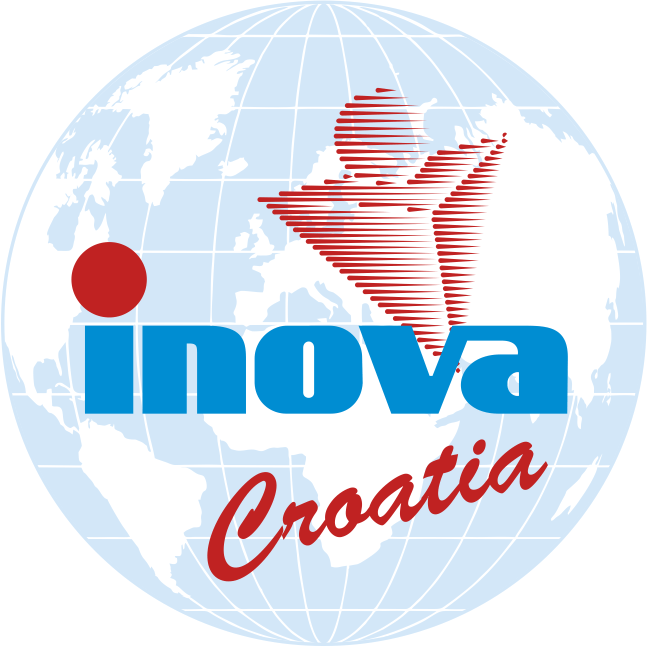 hrvatski salon inovacijas međunarodnim sudjelovanjemPOSEBNO IZDANJE!OCJENJIVANJE 26. listopad – 06. studeni 2020.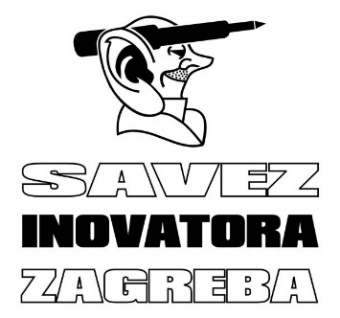 PRIJAVA ZA ONLINE IZLAGANJEPRIJAVA ZA ONLINE IZLAGANJEPRIJAVA ZA ONLINE IZLAGANJENAZIV INOVACIJEOPIS INOVACIJE150 riječi Istaknite namjenu i posebnostiAUTOR:ime i prezime: e-mail:TVRTKA:naziv:web:e-mail:BROJ ZAŠTITE INDUSTRIJSKOG VLASNIŠTVA:BROJ ZAŠTITE INDUSTRIJSKOG VLASNIŠTVA:FAZA RAZVOJA INOVACIJE:idejno rješenjenulta/mala serijamodelgotov proizvodprototipCILJANA SKUPINA:proizvođačitrgovci/distributeripartneriKATEGORIJE: /označite samo jednu/Oglašavanje / TurizamInženjerstvo / znanost o materijalimaKopneni, pomorski i zračni prometPoljoprivreda / HranaZaštita okolišaSigurnost i sigurnostBiotehnologija / NanotehnologijaKućanstvo / UredDruštvene inovacijeKemijska i tekstilna industrijaICT (Informacijska i komunikacijska tehnologija)Sport / Igre / Slobodno vrijemeGrađevinarstvo / Strojevi / RudarstvoIndustrijski dizajn proizvoda i tehnologija tiskaMladi inovatoriElektrotehnika / Elektronika / EnergijaMedicina / zdravstvena njega / kozmetikaOstalo